 Mansion House Club TennisThe Mansion House Tennis Program is ready for a great 2018 season! All tennis classes and programs this year will be staffed by USTA professional coaches from the Mount Vernon Athletic Club.  These highly experienced instructors are terrific with the kids! 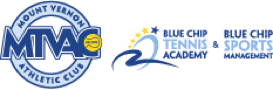 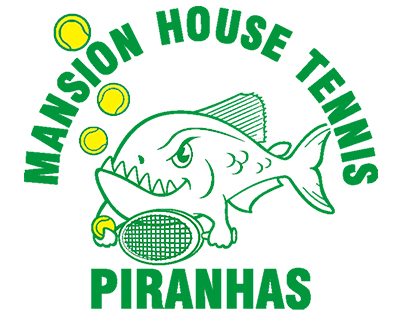 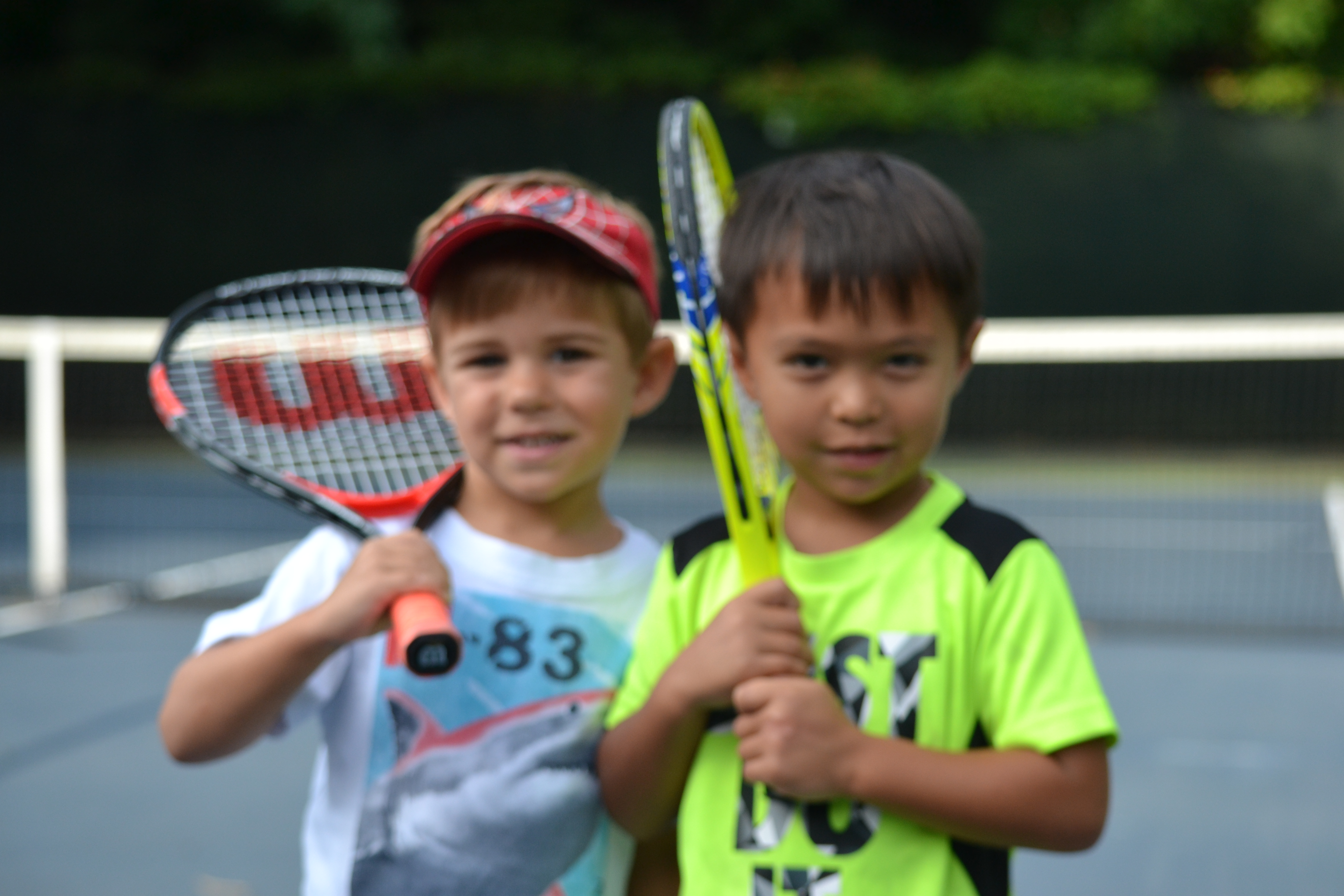 New Coach: Michael Cable will serve as our new head tennis coach for the 2018 summer season! Michael comes to us from Chandler, Arizona where he was the lead tennis professional at SMASH Tennis Academy. He played tennis at Robinson Secondary School in Fairfax County and was a three-year starter at Bridgewater College on an academic scholarship.  Registration: You can register online at the MHC website www.mhswimclub.net  or register in person at meet the coaches on May 28th from 3 to 5 p.m.  Register before May 31st for sibling discounts. Please see the Tennis Home page on the MHC website for updated information and details! There are several new additions this year!New This Summer!  Adult Tennis Classes Offered!                            Thursday evenings  (June 21, 28 and July 5, 12, 19, 26 and August 2, 9)                       $120 for 8 weeks!  Stroke of the Week 6-7 p.m. and Cardio Tennis 7-8 p.m. See registration page for more details.VOLUNTEERS NEEDED! – We are looking for an assistant team rep to help Gina Lee this summer.  Contact Gina Lee for more info 703-967-8198.Questions?                                                                                        Contact Gina Lee 703-967-8198  mansionhousetennis@gmail.comMHC Youth Tennis Program Descriptions8 and Under—Ages 4-6: Quick Start 1$230 summer (Program Code: U8 4-6) The newest players will learn tennis tailored to their size and age. Special balls, nets, and court dimensions will be used to ensure everyone has fun and learns the fundamentals. 8 and Under—Ages 6-8: Quick Start 2$230 summer (Program Code: U8 6-8) This is for the beginning younger player, but also serves as a continuation of U8 (age 4-6). This class still uses special balls and smaller court dimensions, but has some additional drills and games for the younger players that need a little more of a challenge. Performance I—Ages 9+: $300 summer (Program Code: P-I) For the beginner youth tennis player looking to learn the strokes, mechanics and general footwork.Performance II—Ages 9+ (with instructor approval): $300 summer (Program Code: P-II) For the intermediate youth tennis player looking to learn regular match play, along with basic and more advanced stroke play and footwork. Possible match play experience with local pools Wednesday mornings and Sunday afternoons. High Performance—Ages 9+(with instructor approval): $300 summer (Program Code: HP) Intensive drills and match play for the advanced player. Match play with other local pool/tennis clubs in the MVCT league on Wednesday mornings and Sunday afternoons. 2018 Mansion House Club Tennis Program Schedule of EventsPre-Season -Monday, May 28th 3 - 5 p.m.:   Last chance for registration and meet the coaches!NEW! Adult Tennis: Thursdays (8 weeks – June 7, 14, 21, 28 and July 5, 12, 19, 26)                                                                                                                  6:00 – 7:00 p.m. (Stroke of the Week – All Levels)                                                             7:00 – 8:00 p.m. (Cardio Tennis – All levels)
Week #1 – June 4: Afternoon classes Monday, Tuesday, and Thursday Classes- U8 (Q1 and Q2 ages 4-8) 4:00 - 4:45 p.m.                             P1 - 5:00 - 6:00 p.m.  P2 - 6:00 - 7:00 p.m.  HP 7:00 - 8:00 p.m. Week #2 –June 11: Afternoon classes Monday, Tuesday, and Thursday Classes- U8 (Q1 and Q2 ages 4-8) 4:00 - 4:45 p.m.                             P1 - 5:00 - 6:00 p.m.  P2 - 6:00 - 7:00 p.m.  HP 7:00 - 8:00 p.m.                                  Friday, June 15: Welcome Round Robin @ MTVACWeek #3 – June 18: Afternoon classes Monday, Tuesday, and Thursday Classes- U8 (Q1 and Q2 ages 4-8) 4:00 - 4:45 p.m.                             P1 - 5:00 - 6:00 p.m.  P2 - 6:00 - 7:00 p.m.  HP 7:00 - 8:00 p.m.                                      Wed June 20: Home Match vs. Stratford @ 8:30 a.m. MVHS                                          Sun Jun 24: Away Match vs. Little Hunting Park @ 5:00 p.m.                                                                       Week #4 – June 25: Morning Classes Begin
M, T, Th Classes  Q1 (8-8:45) Q2 (9-9:45) P1 (10 -11) P2 (11 -12) HP(12-1)                              Wed June 27: Away Match vs. Mount Vernon Park @ 8:30 a.m.                                       Sun July 1: Away Match vs. Stratford 1 @ 5:00 p.m.                                                                                                      Week #5 – July 2: Morning Classes
M, T, Th Classes Q1 (8-8:45) Q2 (9-9:45) P1 (10 -11) P2 (11 -12) HP(12-1)
Sun Jul 8: Home Match against Riverside Gardens @ 5:00 p.m. MVHS

Week #6 – July 9: Morning Classes
M, T, Th Classes Q1 (8-8:45) Q2 (9-9:45) P1 (10 -11) P2 (11 -12) HP(12-1)                                       
Wed July 11: Away Match at Hollin Meadows @ 9:00 a.m.                                                                                                                                                             Sun July 15: Home Match against Waynewood @ 5:00 p.m. MVHSWeek #7 – July 16: Morning Classes
M, T, Th Classes Q1 (8-8:45) Q2 (9-9:45) P1 (10 -11) P2 (11 -12) HP(12-1)                     Possible Tournament Play TBD                                                                                                                                                                                  

Week #8 – July 23 Morning Classes:
M, T, Th Classes Q1 (8-8:45) Q2 (9-9:45) P1 (10 -11) P2 (11 -12) HP(12-1)                       Wed July 26: Rain Date/Developmental Date                                                              Wed July 26: MHC End of Season Ice Cream Social  6:30PM @ Mansion House               End of Season Round Robin at MTVAC TBD                                                                                           